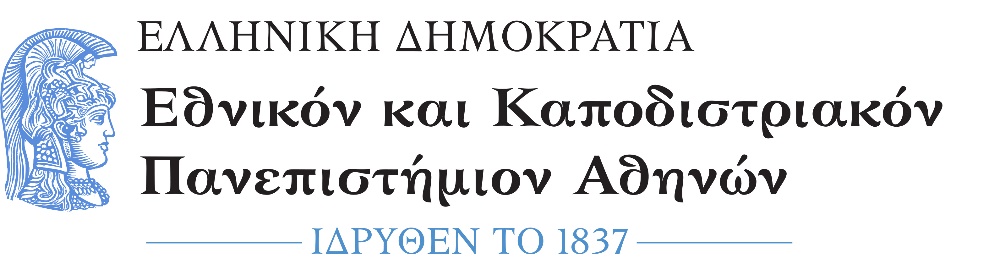 ΑΙΤΗΣΗ ΟΡΚΩΜΟΣΙΑΣ των πτυχιούχων του Τμήματος Ψυχολογίας						       ΠΡΟΣ:        Τη Γραμματεία του Τμήματος ΨυχολογίαςΕπώνυμο: …………………………................Όνομα: …………………………….................Πατρώνυμο: ….…………………………….....Μητρώνυμο: ………………………………….Αριθμ. Μητρώου: ……………………………Κιν. τηλέφωνο: …………………................E-mail: ……………………………………………..*Η συμπλήρωση όλων των  στοιχείων είναι υποχρεωτική.του Εθνικού και ΚαποδιστριακούΠανεπιστημίου ΑθηνώνΠαρακαλώ όπως κάνετε δεκτή την αίτησή μου για συμμετοχή στην ορκωμοσία πτυχιούχων του Τμήματός μου,  …………………………………………………………………………διότι έχω εκπληρώσει όλες τις υποχρεώσεις μου, σύμφωνα με το Πρόγραμμα Σπουδών του Τμήματος.Επισυνάπτω: (Χ σε ότι ισχύει)Φωτοαντίγραφο Αστυνομικής ή Στρατιωτικής Ταυτότητας ή Διαβατηρίου(έχει ήδη προσκομισθεί με την αίτηση περάτωσης σπουδών).Αθήνα, ……………………………….Ο/Η Αιτών/ούσα(ονοματεπώνυμο & υπογραφή)